Основы гигиены полости рта детей раннего возраста.Индивидуальные гигиенические процедуры в полости рта меняются в зависимости от возраста и стоматологического статуса ребенка. В каждой конкретной ситуации требуется оптимальный набор средств гигиены полости рта.Существуют различные мнения по поводу того, с какого возраста следует приучать ребенка регулярно чистить зубы и полость рта. Большинство стоматологов рекомендуют начинать с 2-летнего возраста. Однако в Республике Башкортостан у 30% детей этой возрастной группы зубы поражены кариесом. Поэтому важно начинать уход за полостью рта с момента рождения ребенка. Дети, приученные к регулярной гигиене полости рта с самого младенчества, перейдут к самостоятельному использованию зубной щетки и пасты легче и раньше своих сверстников. Уход за полостью рта в период новорожденности важен так же, как и во все другие этапы жизни ребенка, так как в этот период происходит микробное обсеменение полости рта новорожденных микрофлорой родителей и их родственников за счет поцелуев, облизывания соски, ложки взрослыми.Детям до 2 лет необходимо выполнять следующие рекомендации по уходу за полостью рта:после каждого приема пищи очищать полость рта младенца с помощью мягкой махровой тряпочки, смоченной в теплой кипяченой воде или с помощью детской зубной щеточки для беззубых челюстей;выпавшую изо рта ребенка соску обработать кипяченой водой, а не облизывать;не облизывать детскую ложечку перед кормлением младенца;после прорезывания первых молочных зубов использовать детские зубные щетки с очень мягкой щетиной;до 2-2,5 лет не использовать детские зубные пасты, так как они могут вызвать сильный рвотный позыв;при наличии гипоплазии эмали, отягощенном антенатальном периоде можно использовать зубную пасту Infadent на основе грудного молока;после использования щетки ее необходимо промыть в теплой кипяченой воде, но не обрабатывать кипятком, так как он деформирует синтетическое волокно щетины.Детям от 2 до 4 лет для ухода за полостью рта и профилактики кариеса рекомендуется иной набор средств гигиены полости рта:детская гигиеническая щетка с мягкой щетиной, атравматичной головкой и большой ручкой с впрессованным резинопластиком;детская лечебно-профилактическая зубная щетка;детская лечебно-профилактическая зубная паста с фтористым соединением или кальциевым компонентом, мягким абразивом, без сильных антисептиков;уход за полостью рта осуществляет сам ребенок под контролем родителей;после каждого приема пищи необходимо прополоскать рот кипяченой водой.Детей дошкольного возраста с 4 до 6 лет следует приучать к самостоятельной индивидуальной гигиене полости рта под строгим контролем родителей. Им рекомендуются следующие средства гигиены полости рта:детская профилактическая зубная щетка с мягкой щетиной, индикацией степени износа щетки, большой ручкой;детская лечебно-профилактическая паста противокариозного действия (с фтористым соединением или кальциевым компонентом), с мягким абразивом, без сильных антисептиков;флоссы с фтористым компонентом;ополаскиватели для рта с 6-летнего возраста без сильных антисептиков, безалкогольные с дозатором или мерным стаканчиком;жевательные резинки без абразивных компонентов, с сахарозаменителями типа ксилита рекомендуется детям с 6-летнего возраста, использовать после еды кратковременно. Для детей от 6 лет оптимальным является следующий  подбор средств оральной гигиены полости рта:подростковая профилактическая зубная щетка средней степени жесткости щетины, индикацией степени износа щетины;размер головки зубной щетки должен соответствовать размерам 2-3 зубов;лечебно-профилактическая зубная паста с фтористым компонентом (та же, что и для взрослых), кальциевым компонентом, без сильных антисептиков;флоссы с фтористым компонентом использовать после каждого приема пищи;ополаскиватели для рта безалкогольные с фтористым компонентом, экстрактами трав;жевательные резинки с сахарозаменителем только после еды, кратковременно;зубочистки используются, когда нет возможности воспользоваться другими интердентальными средствами.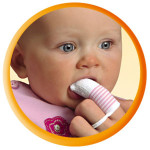 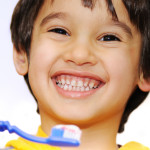 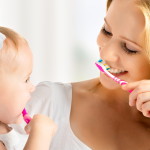 